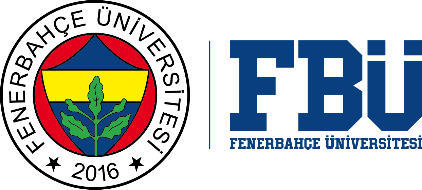 FENERBAHÇE UNIVERSITY GRADUATE SCHOOLGRADE CHANGE FORM……/…../20….Name of Program                :Course Name and Code      : Type of Exam                        : Midterm / Final/ OtherSemester	                          : 20…../20…..   Fall              SpringLecturer of the Course						Name Surname:	                                                                        	Signature:					Head of the DepartmentName Surname:                                                                                                   Signature:			Student IDName SurnamePrevious GradeNew GradeReason for grade change: Reason for grade change: Reason for grade change: Reason for grade change: 